                                                                                         УТВЕРЖДЕНА                                                        Постановлением Администрации                                                                    Ребрихинского района Алтайского края                                                        от _______________№________                                                                                            Фрагмент № 10Схема размещения рекламных конструкций на территории муниципального образования Ребрихинского района с. РебрихаМ 1: 5000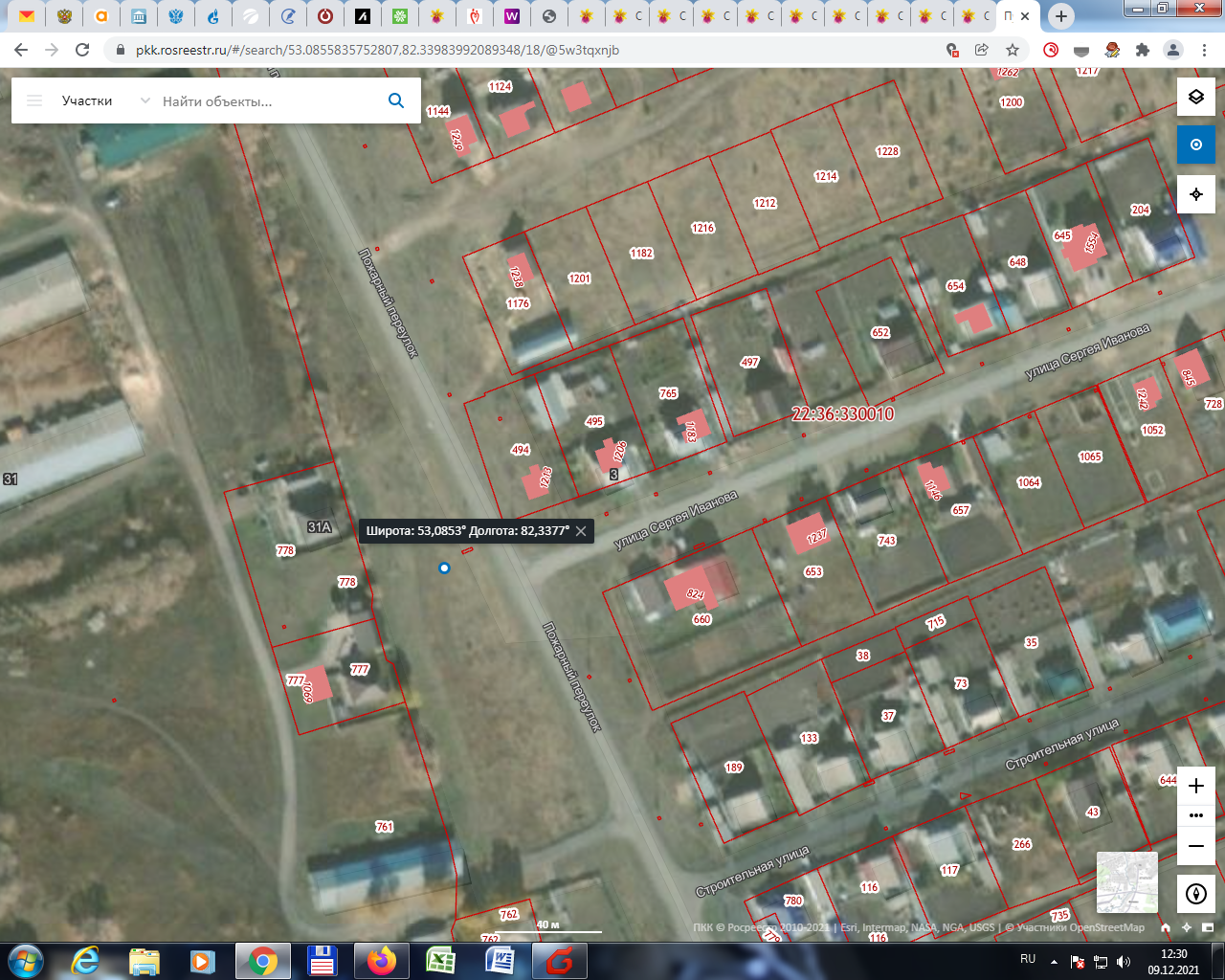 Условные обозначения:	-  планируемое место установки рекламной конструкции	                                                                                         УТВЕРЖДЕНА                                                        Постановлением Администрации                                                                    Ребрихинского района Алтайского края                                                        от _______________№________                                                                                            Фрагмент № 11Схема размещения рекламных конструкций на территории муниципального образования Ребрихинского района с. РебрихаМ 1: 5000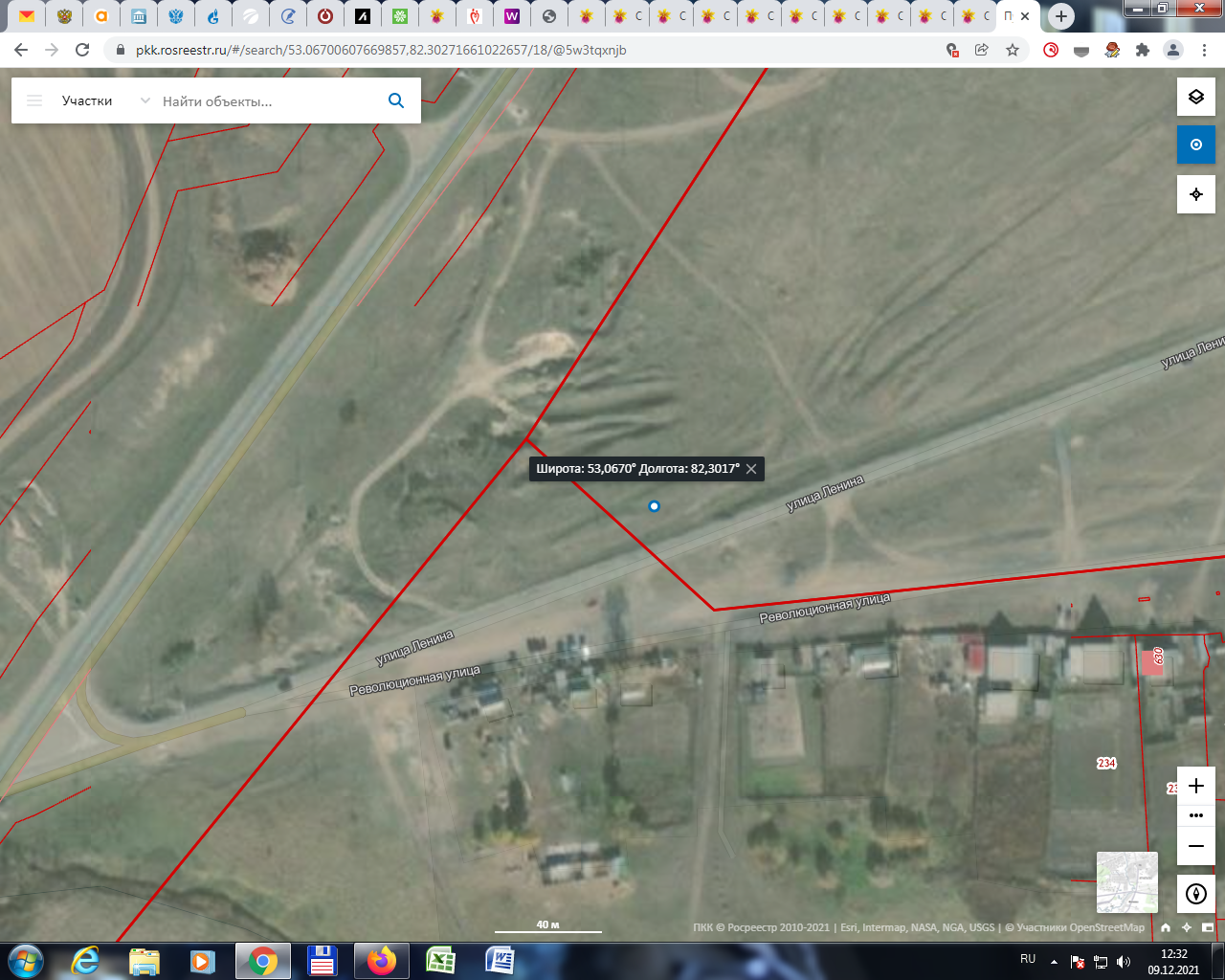 Условные обозначения:		-  планируемое место установки рекламной конструкции                                                                                         УТВЕРЖДЕНА                                                        Постановлением Администрации                                                                    Ребрихинского района Алтайского края                                                        от _______________№________                                                                                            Фрагмент № 12Схема размещения рекламных конструкций на территории муниципального образования Ребрихинского района с. РебрихаМ 1: 5000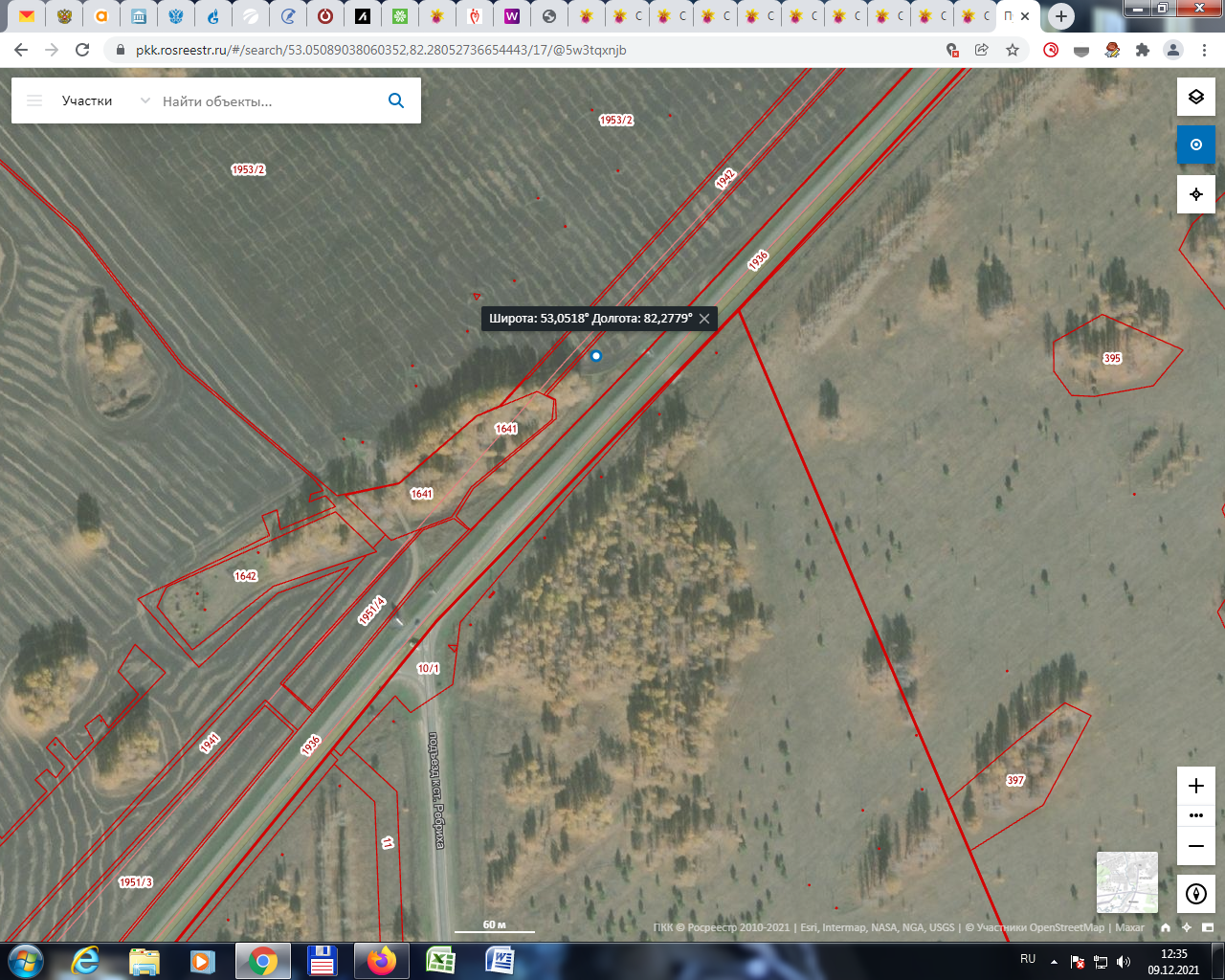 Условные обозначения:		-  планируемое место установки рекламной конструкции